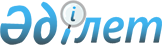 О районном бюджете на 2024 - 2026 годыРешение Каракиянского районного маслихата Мангистауской области от 22 декабря 2023 года № 10/89.
      Сноска. Вводится в действие с 01.01.2024 в соответствии с пунктом 6 настоящего решения.
      В соответствии с пунктом 2 статьи 9 Бюджетного кодекса Республики Казахстан, с подпунктом 1) пункта 1 статьи 6 Закона Республики Казахстан "О местном государственном управлении и самоуправлении в Республике Казахстан", Каракиянский районный маслихат РЕШИЛ:
      1. Утвердить районный бюджет на 2024-2026 годы согласно приложению 1 соответственно к настоящему решению, в том числе на 2024 год в следующих объемах:
      1) доходы – 12 435 856,0 тысяч тенге, в том числе по:
      налоговым поступлениям – 11 423 610,0 тысяч тенге;
      неналоговым поступлениям – 29 171,0 тысяч тенге;
      поступлениям от продажи 
      основного капитала – 86 379,0 тысяч тенге;
      поступлениям трансфертов – 896 696,0 тысяч тенге;
      2) затраты – 13 383 350,5 тысяч тенге;
      3) чистое бюджетное кредитование – 348 112,0 тысяч тенге;
      бюджетные кредиты – 472 576,0 тысяч тенге;
      погашение бюджетных кредитов – 124 464,0 тысяч тенге;
      4) сальдо по операциям
      с финансовыми активами – 0 тенге;
      приобретение финансовых активов – 0 тенге;
      поступления от продажи 
      финансовых активов государства – 0 тенге;
      5) дефицит (профицит) бюджета – -1 295 606,5 тысяч тенге;
      6) финансирование дефицита 
      (использование профицита) бюджета – 1 295 606,5 тысяч тенге;
      поступление займов – 472 576,0 тысяч тенге;
      погашение займов – 125 483,1 тысяч тенге;
      используемые остатки 
      бюджетных средств – 948 513,6 тысяч тенге.
      Сноска. Пункт 1 в редакции решения Каракиянского районного маслихата Мангистауской области от 19.04.2024 № 14/111 (вводится в действие с 01.01.2024).


      2. Учесть, что из районного бюджета на 2024 год в бюджеты сел и сельских округов выделена субвенция в сумме 947 045,6 тысячи тенге, в том числе:
      сельского округа Болашак – 64 728,7 тысяч тенге;
      сельского округа Бостан – 78 319,2 тысяч тенге;
      села Жетыбай – 155 164,6 тысяч тенге;
      сельского округа Куланды – 134 466,1 тысяч тенге;
      села Курык – 268 546,0 тысячи тенге;
      села Мунайшы – 129 350,9 тысяч тенге;
      села Сенек – 116 470,1 тысяч тенге.
      Сноска. Пункт 2 в редакции решения Каракиянского районного маслихата Мангистауской области от 19.04.2024 № 14/111 (вводится в действие с 01.01.2024).


      3. Учесть, что в районном бюджете на 2024 год предусмотрены целевые текущие трансферты и бюджетные кредиты из республиканского бюджета, порядок использования которых определяются на основании постановления акимата Каракиянского района:
      344 543,0 тысячи тенге – на реализацию мероприятий по социальной и инженерной инфраструктуре в сельских населенных пунктах в рамках проекта "Ауыл – Ел бесігі".
      4. Утвердить резерв акимата района в сумме 100 000,0 тысяч тенге. 
      Сноска. Пункт 4 в редакции решения Каракиянского районного маслихата Мангистауской области от 19.04.2024 № 14/111 (вводится в действие с 01.01.2024).


      5. Утвердить резерв акимата района в сумме 10 500,0 тысяч тенге. 
      6. Настоящее решение вводится в действие с 1 января 2024 года. Районный бюджет на 2024 год
      Сноска. Приложение 1 в редакции решения Каракиянского районного маслихата Мангистауской области от 19.04.2024 № 14/111 (вводится в действие с 01.01.2024). Районный бюджет на 2025 год Районный бюджет на 2026 год
					© 2012. РГП на ПХВ «Институт законодательства и правовой информации Республики Казахстан» Министерства юстиции Республики Казахстан
				
      Председатель Каракиянского районного маслихата 

Калаубай Ж.
Приложение 1 к решениюКаракиянского районного маслихатаот " 22 "декабря 2023 года № 10/89
Категория
Категория
Категория
Категория
Наименование
Сумма, тысяч тенге
Класс
Класс
Класс
Наименование
Сумма, тысяч тенге
Подкласс
Подкласс
Наименование
Сумма, тысяч тенге
1
1
1
1
2
3
1. Доходы
12 435 856,0
1
Налоговые поступления
 11 423 610,0
01
Подоходный налог
272 282,0
1
1
Корпоративный подоходный налог
155 062,0
2
2
Индивидуальный подоходный налог
117 220,0
04
Hалоги на собственность
 11 089 077,0
1
1
Hалоги на имущество
11 057 962,0
3
3
Земельный налог
6 347,0
4
4
Hалог на транспортные средства
24 768,0
5
5
Единый земельный налог
0,0
05
Внутренние налоги на товары, работы и услуги
22 801,0
2
2
Акцизы
1 958,0
3
3
Поступления за использование природных и других ресурсов
16 886,0
4
4
Сборы за ведение предпринимательской и профессиональной деятельности
3 957,0
07
Прочие налоги
80,0
1
1
Прочие налоги
80,0
08
Обязательные платежи, взимаемые за совершение юридически значимых действий и (или) выдачу документов уполномоченными на то государственными органами или должностными лицами
39 370,0
1
1
Государственная пошлина
39 370,0
2
Неналоговые поступления
29 171,0
01
Доходы от государственной собственности
14 154,0
5
5
Доходы от аренды имущества, находящегося в государственной собственности
14 073,0
7
7
Вознаграждения по кредитам, выданным из государственного бюджета
18,0
9
9
Прочие доходы от государственной собственности
63,0
02
Поступления от реализации товаров (работ, услуг) государственными учреждениями, финансируемыми из государственного бюджета
619,0
1
1
Поступления от реализации товаров (работ, услуг) государственными учреждениями, финансируемыми из государственного бюджета
619,0
03
Поступления денег от проведения государственных закупок, организуемых государственными учреждениями, финансируемыми из государственного бюджета
5 091,0
1
1
Поступления денег от проведения государственных закупок, организуемых государственными учреждениями, финансируемыми из государственного бюджета
5 091,0
04
Штрафы, пени, санкции, взыскания, налагаемые государственными учреждениями, финансируемыми из государственного бюджета, а также содержащимися и финансируемыми из бюджета (сметы расходов) Национального Банка Республики Казахстан
485,0
1
1
Штрафы, пени, санкции, взыскания, налагаемые государственными учреждениями, финансируемыми из государственного бюджета, а также содержащимися и финансируемыми из бюджета (сметы расходов) Национального Банка Республики Казахстан, за исключением поступлений от организаций нефтяного сектора, в Фонд компенсации потерпевшим, Фонд поддержки инфраструктуры образования и Специальный государственный фонд
485,0
06
Прочие неналоговые поступления
8 822,0
1
1
Прочие неналоговые поступления
8 822,0
3
Поступления от продажи основного капитала
86 379,0
01
Продажа государственного имущества, закрепленного за государственными учреждениями
15 879,0
1
1
Продажа государственного имущества, закрепленного за государственными учреждениями
15 879,0
03
Продажа земли и нематериальных активов
70 500,0
1
1
Продажа земли
67 000,0
2
2
Продажа нематериальных активов
3 500,0
4
Поступления трансфертов
896 696,0
02
Трансферты из вышестоящих органов государственного управления
896 696,0
2
2
Трансферты из областного бюджета
896 696,0
Функциональная группа
Функциональная группа
Функциональная группа
Функциональная группа
Наименование
Сумма, тысяч тенге
Функциональная подгруппа
Функциональная подгруппа
Функциональная подгруппа
Наименование
Сумма, тысяч тенге
Администратор бюджетных программ
Администратор бюджетных программ
Наименование
Сумма, тысяч тенге
Программа
Наименование
Сумма, тысяч тенге
1
1
1
1
2
3
2. Затраты
13 383 350,5
01
Государственные услуги общего характера
764 936,0
1
Представительные, исполнительные и другие органы, выполняющие общие функции государственного управления
329 104,0
112
Аппарат маслихата района (города областного значения)
92 037,0
001
Услуги по обеспечению деятельности маслихата района (города областного значения)
92 037,0
122
Аппарат акима района (города областного значения)
237 067,0
001
Услуги по обеспечению деятельности акима района (города областного значения)
224 217,0
003
Капитальные расходы государственного органа
12 850,0
2
Финансовая деятельность
16 536,0
459
Отдел экономики и финансов района (города областного значения)
16 536,0
003
Проведение оценки имущества в целях налогообложения
1 486,0
010
Приватизация, управление коммунальным имуществом, постприватизационная деятельность и регулирование споров, связанных с этим
15 050,0
9
Прочие государственные услуги общего характера
419 296,0
454
Отдел предпринимательства и сельского хозяйства района (города областного значения)
45 346,0
001
Услуги по реализации государственной политики на местном уровне в области развития предпринимательства и сельского хозяйства
45 346,0
458
Отдел жилищно-коммунального хозяйства, пассажирского транспорта и автомобильных дорог района (города областного значения)
256 759,0
001
Услуги по реализации государственной политики на местном уровне в области жилищно-коммунального хозяйства, пассажирского транспорта и автомобильных дорог
121 188,0
013
Капитальные расходы государственного органа
17 840,0
067
Капитальные расходы подведомственных государственных учреждений и организаций
117 731,0
459
Отдел экономики и финансов района (города областного значения)
57 592,0
001
Услуги по реализации государственной политики в области формирования и развития экономической политики, государственного планирования, исполнения бюджета и управления коммунальной собственностью района (города областного значения)
57 537,0
113
Целевые текущие трансферты нижестоящим бюджетам
55,0
467
Отдел строительства района (города областного значения)
200,0
040
Развитие объектов государственных органов
200,0
486
Отдел земельных отношений, архитектуры и градостроительства района (города областного значения)
59 399,0
001
Услуги по реализации государственной политики в области регулирования земельных отношений, архитектуры и градостроительства на местном уровне
59 399,0
02
Оборона
4 803,0
1
Военные нужды
1 300,0
122
Аппарат акима района (города областного значения)
1 300,0
005
Мероприятия в рамках исполнения всеобщей воинской обязанности
1 300,0
2
Организация работы по чрезвычайным ситуациям
3 503,0
122
Аппарат акима района (города областного значения)
3 503,0
006
Предупреждение и ликвидация чрезвычайных ситуаций масштаба района (города областного значения)
3 503,0
03
Общественный порядок, безопасность, правовая, судебная, уголовно-исполнительная деятельность
22 388,0
9
Прочие услуги в области общественного порядка и безопасности
22 388,0
458
Отдел жилищно-коммунального хозяйства, пассажирского транспорта и автомобильных дорог района (города областного значения)
22 388,0
021
Обеспечение безопасности дорожного движения в населенных пунктах
22 388,0
06
Социальная помощь и социальное обеспечение
941 676,0
1
Социальное обеспечение
209 000,0
451
Отдел занятости и социальных программ района (города областного значения)
209 000,0
005
Государственная адресная социальная помощь
209 000,0
2
Социальная помощь
607 558,0
451
Отдел занятости и социальных программ района (города областного значения)
607 558,0
004
Оказание социальной помощи на приобретение топлива специалистам здравоохранения, образования, социального обеспечения, культуры, спорта и ветеринарии в сельской местности в соответствии с законодательством Республики Казахстан
26 741,0
006
Оказание жилищной помощи
480,0
007
Социальная помощь отдельным категориям нуждающихся граждан по решениям местных представительных органов
224 463,0
010
Материальное обеспечение детей с инвалидностью, воспитывающихся и обучающихся на дому
4 778,0
014
Оказание социальной помощи нуждающимся гражданам на дому
5 681,0
017
Обеспечение нуждающихся лиц с инвалидностью протезно-ортопедическими, сурдотехническими и тифлотехническими средствами, специальными средствами передвижения, обязательными гигиеническими средствами, а также предоставление услуг санаторно-курортного лечения, специалиста жестового языка, индивидуальных помощников в соответствии с индивидуальной программой абилитации и реабилитации лица с инвалидностью
345 415,0
9
Прочие услуги в области социальной помощи и социального обеспечения
125 118,0
451
Отдел занятости и социальных программ района (города областного значения)
119 868,0
001
Услуги по реализации государственной политики на местном уровне в области обеспечения занятости и реализации социальных программ для населения
58 594,0
011
Оплата услуг по зачислению, выплате и доставке пособий и других социальных выплат
1 774,0
021
Капитальные расходы государственного органа
58 000,0
Размещение государственного социального заказа в неправительственных организациях
58 000,0
054
Прочие услуги в области социальной помощи и социального обеспечения
1 500,0
458
Отдел жилищно-коммунального хозяйства, пассажирского транспорта и автомобильных дорог района (города областного значения)
5 250,0
094
Предоставление жилищных сертификатов как социальная помощь
5 250,0
07
Жилищно-коммунальное хозяйство
950 235,5
1
Жилищное хозяйство
722 517,5
458
Отдел жилищно-коммунального хозяйства, пассажирского транспорта и автомобильных дорог района (города областного значения)
415 107,0
003
Организация сохранения государственного жилищного фонда
10 647,0
004
Обеспечение жильем отдельных категорий граждан
284 260,0
033
Проектирование, развитие и (или) обустройство инженерно-коммуникационной инфраструктуры
200,0
059
Текущий и капитальный ремонт фасадов, кровли многоквартирных жилых домов, направленных на придание единого архитектурного облика населенному пункту
120 000,0
467
Отдел строительства района (города областного значения)
307 410,5
004
Проектирование, развитие и (или) обустройство инженерно-коммуникационной инфраструктуры
307 410,5
2
Коммунальное хозяйство
88 015,0
458
Отдел жилищно-коммунального хозяйства, пассажирского транспорта и автомобильных дорог района (города областного значения)
62 927,0
012
Функционирование системы водоснабжения и водоотведения
62 827,0
048
Развитие благоустройства городов и населенных пунктов
100,0
467
Отдел строительства района (города областного значения)
25 088,0
005
Развитие коммунального хозяйства
200,0
058
Развитие системы водоснабжения и водоотведения в сельских населенных пунктах
24 888,0
3
Благоустройство населенных пунктов
139 703,0
458
Отдел жилищно-коммунального хозяйства, пассажирского транспорта и автомобильных дорог района (города областного значения)
139 703,0
015
Освещение улиц в населенных пунктах
117 067,0
016
Обеспечение санитарии населенных пунктов
22 636,0
08
Культура, спорт, туризм и информационное пространство
 1 114 643,0
1
Деятельность в области культуры
428 340,0
467
Отдел строительства района (города областного значения)
200,0
011
Развитие объектов культуры
200,0
802
Отдел культуры, физической культуры и спорта района (города областного значения)
428 140,0
005
Поддержка культурно-досуговой работы
428 140,0
2
Спорт
51 205,0
467
Отдел строительства района (города областного значения)
34 392,0
008
Развитие объектов спорта
34 392,0
802
Отдел культуры, физической культуры и спорта района (города областного значения)
16 813,0
007
Проведение спортивных соревнований на районном (города областного значения) уровне
6 518,0
008
Подготовка и участие членов сборных команд района (города областного значения) по различным видам спорта на областных спортивных соревнованиях
10 295,0
3
Информационное пространство
102 913,0
470
Отдел внутренней политики и развития языков района (города областного значения)
4 465,0
005
Мемлекеттік ақпараттық саясат жүргізу жөніндегі қызметтер
4 465,0
802
Ауданның (облыстық маңызы бар қаланың) мәдениет, дене шынықтыру және спорт бөлімі
98 448,0
004
Аудандық (қалалық) кiтапханалардың жұмыс iстеуi
98 448,0
9
Мәдениет, спорт, туризм және ақпараттық кеңiстiктi ұйымдастыру жөнiндегi өзге де қызметтер
532 185,0
470
Аудандық (облыстық маңызы бар қаланың) ішкі саясат және тілдерді дамыту бөлімі
486 048,0
001
Услуги по реализации государственной политики на местном уровне в области информации, укрепления государственности и формирования социального оптимизма граждан, развития языков
37 310,0
003
Капитальные расходы государственного органа
600,0
004
Реализация мероприятий в сфере молодежной политики
448 138,0
802
Отдел культуры, физической культуры и спорта района (города областного значения)
46 137,0
001
Услуги по реализации государственной политики на местном уровне в области культуры, физической культуры и спорта
28 984,0
032
Капитальные расходы подведомственных государственных учреждений и организаций
17 153,0
10
Сельское, водное, лесное, рыбное хозяйство, особо охраняемые природные территории, охрана окружающей среды и животного мира, земельные отношения
45 375,0
9
Прочие услуги в области сельского, водного, лесного, рыбного хозяйства, охраны окружающей среды и земельных отношений
45 375,0
458
Отдел жилищно-коммунального хозяйства, пассажирского транспорта и автомобильных дорог района (города областного значения)
1 500,0
057
Содержание приютов, пунктов временного содержания для домашних животных
1 500,0
459
Отдел экономики и финансов района (города областного значения)
43 875,0
099
Реализация мер по оказанию социальной поддержки специалистов
43 875,0
11
Промышленность, архитектурная, градостроительная и строительная деятельность
93 557,5
2
Архитектурная, градостроительная и строительная деятельность
93 557,5
467
Отдел строительства района (города областного значения)
40 783,5
001
Услуги по реализации государственной политики на местном уровне в области строительства
40 783,5
486
Отдел земельных отношений, архитектуры и градостроительства района (города областного значения)
52 774,0
004
Разработка схем градостроительного развития территории района и генеральных планов населенных пунктов
52 774,0
12
Транспорт и коммуникации
64 585,0
1
Автомобильный транспорт
64 585,0
458
Отдел жилищно-коммунального хозяйства, пассажирского транспорта и автомобильных дорог района (города областного значения)
64 585,0
023
Обеспечение функционирования автомобильных дорог
64 585,0
13
Прочие
564 956,0
3
Поддержка предпринимательской деятельности и защита конкуренции
11 300,0
454
Отдел предпринимательства и сельского хозяйства района (города областного значения)
11 300,0
006
Поддержка предпринимательской деятельности
11 300,0
9
Прочие
553 656,0
458
Отдел жилищно-коммунального хозяйства, пассажирского транспорта и автомобильных дорог района (города областного значения)
453 656,0
064
Развитие социальной и инженерной инфраструктуры в сельских населенных пунктах в рамках проекта "Ауыл-Ел бесігі"
453 656,0
459
Отдел экономики и финансов района (города областного значения)
100 000,0
012
Резерв местного исполнительного органа района (города областного значения)
100 000,0
14
Обслуживание долга
164 160,0
1
Обслуживание долга
164 160,0
459
Отдел экономики и финансов района (города областного значения)
164 160,0
021
Обслуживание долга местных исполнительных органов по выплате вознаграждений и иных платежей по займам из областного бюджета
164 160,0
15
Трансферты
8 652 035,5
1
Трансферты
8 652 035,5
459
Отдел экономики и финансов района (города областного значения)
8 652 035,5
006
Возврат неиспользованных (недоиспользованных) целевых трансфертов
41 375,2
007
Бюджетные изъятия
 4 460 344,0
024
Целевые текущие трансферты из нижестоящего бюджета на компенсацию потерь вышестоящего бюджета в связи с изменением законодательства
 3 195 932,0
038
Субвенции
947 045,6
054
Возврат сумм неиспользованных (недоиспользованных) целевых трансфертов, выделенных из республиканского бюджета за счет целевого трансферта из Национального фонда Республики Казахстан
7 338,7
3. Чистое бюджетное кредитование
348 112,0
Бюджетные кредиты
472 576,0
10
Сельское, водное, лесное, рыбное хозяйство, особо охраняемые природные территории, охрана окружающей среды и животного мира, земельные отношения
472 576,0
9
Прочие услуги в области сельского, водного, лесного, рыбного хозяйства, охраны окружающей среды и земельных отношений
472 576,0
459
Отдел экономики и финансов района (города областного значения)
472 576,0
018
Бюджетные кредиты для реализации мер социальной поддержки специалистов
472 576,0
5
Погашение бюджетных кредитов
124 464,0
01
Погашение бюджетных кредитов
124 464,0
1
Погашение бюджетных кредитов, выданных из государственного бюджета
124 464,0
4. Сальдо по операциям с финансовыми активами
0,0
5. Дефицит (профицит) бюджета
- 1 295 606,5
6. Финансирование дефицита (использование профицита) бюджета
 1 295 606,5
7
Поступления займов
472 576,0
01
Внутренние государственные займы
472 576,0
2
Договоры займа
472 576,0
16
Погашение займов
125 483,1
1
Погашение займов
125 483,1
459
Отдел экономики и финансов района (города областного значения)
125 483,1
005
Погашение долга местного исполнительного органа перед вышестоящим бюджетом
124 464,0
022
Возврат неиспользованных бюджетных кредитов, выданных из местного бюджета
1 019,1
8
Используемые остатки бюджетных средств
948 513,6
01
Остатки бюджетных средств
948 513,6
1
Свободные остатки бюджетных средств
948 513,6Приложение 2 к решениюКаракиянского районного маслихатаот " 22 " декабря 2023 года № 10/89
Категория
Категория
Категория
Категория
Категория
Категория
Наименование
Сумма, тысяч тенге
Сумма, тысяч тенге
Класс
Класс
Класс
Класс
Класс
Наименование
Сумма, тысяч тенге
Сумма, тысяч тенге
Подкласс
Подкласс
Наименование
Сумма, тысяч тенге
Сумма, тысяч тенге
1
1
1
1
1
1
2
3
3
1. Доходы
11 075 374,0
11 075 374,0
1
Налоговые поступления
10 984 194,0
10 984 194,0
01
01
01
Подоходный налог
34 300,0
34 300,0
1
1
Корпоративный подоходный налог
34 300,0
34 300,0
2
2
Индивидуальный подоходный налог
0,0
0,0
03
03
03
Социальный налог
0,0
0,0
1
1
Социальный налог
0,0
0,0
04
04
04
Налоги на собственность
10 875 027,0
10 875 027,0
1
1
Налоги на имущество
10 849 984,0
10 849 984,0
3
3
Земельный налог
8 235,0
8 235,0
4
4
Налог на транспортные средства
16 698,0
16 698,0
5
5
Единый земельный налог
110,0
110,0
05
05
05
Внутренние налоги на товары, работы и услуги
33 731,0
33 731,0
2
2
Акцизы
2 010,0
2 010,0
3
3
Поступления за использование природных и других ресурсов
27 927,0
27 927,0
4
4
Сборы за ведение предпринимательской и профессиональной деятельности
3 794,0
3 794,0
07
07
07
Прочие налоги
136,0
136,0
1
1
Прочие налоги
136,0
136,0
08
08
08
Обязательные платежи, взимаемые за совершение юридически значимых действий и (или) выдачу документов уполномоченными на то государственными органами или должностными лицами
41 000,0
41 000,0
1
1
Государственная пошлина
41 000,0
41 000,0
2
Неналоговые поступления
16 682,0
16 682,0
01
01
01
Доходы от государственной собственности
11 489,0
11 489,0
5
5
Доходы от аренды имущества, находящегося в государственной собственности
11 329,0
11 329,0
7
7
Вознаграждения по кредитам, выданным из государственного бюджета
160,0
160,0
9
9
Прочие доходы от государственной собственности
0,0
0,0
Плата за сервитут по земельным участкам, относящимся к коммунальной собственности
0,0
0,0
02
02
02
Поступления от реализации товаров (работ, услуг) государственными учреждениями, финансируемыми из государственного бюджета
0,0
0,0
1
1
Поступления от реализации товаров (работ, услуг) государственными учреждениями, финансируемыми из государственного бюджета
0,0
0,0
03
03
03
Поступления денег от проведения государственных закупок, организуемых государственными учреждениями, финансируемыми из государственного бюджета
5 193,0
5 193,0
1
1
Поступления денег от проведения государственных закупок, организуемых государственными учреждениями, финансируемыми из государственного бюджета
5 193,0
5 193,0
04
04
04
Штрафы, пени, санкции, взыскания, налагаемые государственными учреждениями, финансируемыми из государственного бюджета, а также содержащимися и финансируемыми из бюджета (сметы расходов) Национального Банка Республики Казахстан
0,0
0,0
1
1
Штрафы, пени, санкции, взыскания, налагаемые государственными учреждениями, финансируемыми из государственного бюджета, а также содержащимися и финансируемыми из бюджета (сметы расходов) Национального Банка Республики Казахстан, за исключением поступлений от организаций нефтяного сектора и в Фонд компенсации потерпевшим
0,0
0,0
06
06
06
Прочие неналоговые поступления
0,0
0,0
1
1
Прочие неналоговые поступления
0,0
0,0
3
Поступления от продажи основного капитала
74 498,0
74 498,0
01
01
01
Продажа государственного имущества, закрепленного за государственными учреждениями
9 503,0
9 503,0
1
1
Продажа государственного имущества, закрепленного за 
государственными учреждениями
9 503,0
9 503,0
03
03
03
Продажа земли и нематериальных активов
64 995,0
64 995,0
1
1
Продажа земли
61 740,0
61 740,0
2
2
Продажа нематериальных активов
3 255,0
3 255,0
4
Поступления трансфертов
0,0
0,0
02
02
02
Трансферты из вышестоящих органов государственного
управления
0,0
0,0
2
2
Трансферты из областного бюджета
0,0
0,0
Функциональная группа
Функциональная группа
Функциональная группа
Функциональная группа
Функциональная группа
Функциональная группа
Функциональная группа
Наименование
Сумма, тысяч тенге
Функциональная подгруппа
Функциональная подгруппа
Функциональная подгруппа
Функциональная подгруппа
Функциональная подгруппа
Наименование
Сумма, тысяч тенге
Администратор бюджетных программ
Администратор бюджетных программ
Наименование
Сумма, тысяч тенге
Программа
Наименование
Сумма, тысяч тенге
1
1
1
1
1
1
1
2
3
2. Затраты
11 075 374,0
01
01
Государственные услуги общего характера
562 514,0
112
112
112
Аппарат маслихата района (города областного значения)
54 044,0
1
001
Услуги по обеспечению деятельности маслихата района (города областного значения)
54 044,0
003
Капитальные расходы государственного органа
0,0
122
122
122
Аппарат акима района (города областного значения)
174 180,0
1
001
Услуги по обеспечению деятельности акима района (города областного значения)
174 180,0
003
Капитальные расходы государственного органа
0,0
451
451
451
Отдел занятости и социальных программ района (города областного значения)значения)
63 888,0
001
Услуги по реализации государственной политики на местном уровне в области обеспечения занятости и реализации социальных программ для населения
62 025,0
003
Капитальные расходы государственного органа
0,0
011
Оплата услуг по зачислению, выплате и доставке пособий и других социальных выплат
1 863,0
021
Капитальные расходы государственного органа
0,0
050
Обеспечение прав и улучшение качества жизни лиц с инвалидностью в Республике Казахстан
0,0
454
454
454
Отдел предпринимательства и сельского хозяйства района (города областного значения)
58 848,0
1
001
Услуги по реализации государственной политики на местном уровне в области развития предпринимательства и сельского хозяйства
58 848,0
458
458
458
Отдел жилищно-коммунального хозяйства, пассажирского транспорта и автомобильных дорог района (города областного значения)
82 484,0
9
001
Услуги по реализации государственной политики на местном уровне в области жилищно-коммунального хозяйства, пассажирского транспорта и автомобильных дорог
54 403,0
067
Капитальные расходы подведомственных государственных учреждений и организаций
28 081
459
459
459
Отдел экономики и финансов района (города областного
значения)
58 995,0
9
001
Услуги по реализации государственной политики в области формирования и развития экономической политики, государственного планирования, исполнения бюджета и управления коммунальной собственностью района (города областного значения)
58 995,0
2
003
Проведение оценки имущества в целях налогообложения
0,0
2
010
Приватизация, управление коммунальным имуществом, постприватизационная деятельность и регулирование споров, связанных с этим
0,0
9
015
Капитальные расходы государственного органа
0,0
9
113
Целевые текущие трансферты нижестоящим бюджетам
0,0
467
467
467
Отдел строительства района (города областного значения)
10 135,0
040
Развитие объектов государственных органов
10 135,0
486
486
486
Отдел земельных отношений, архитектуры и градостроительства района (города областного значения)
59 940,0
001
Услуги по реализации государственной политики в области регулирования земельных отношений, архитектуры и градостроительства на местном уровне
59 940,0
02
02
Оборона
39 166,0
122
122
122
Аппарат акима района (города областного значения)
39 166,0
1
005
Мероприятия в рамках исполнения всеобщей воинской
обязанности
1 365,0
2
006
Предупреждение и ликвидация чрезвычайных ситуаций масштаба района (города областного значения)
37 801,0
2
007
Мероприятия по профилактике и тушению степных пожаров районного (городского) масштаба, а также пожаров в населенных пунктах, в которых не созданы органы государственной противопожарной службы
0,0
03
03
Общественный порядок, безопасность, правовая, судебная, уголовно-исполнительная деятельность
5 510,0
458
458
458
Отдел жилищно-коммунального хозяйства, пассажирского транспорта и автомобильных дорог района (города областного значения)
5 510,0
9
021
Обеспечение безопасности дорожного движения в населенных пунктах
5 510,0
06
06
Социальная помощь и социальное обеспечение
803 503,0
451
451
451
Отдел занятости и социальных программ района (города областного значения)
797 990,0
004
Оказание социальной помощи на приобретение топлива специалистам здравоохранения, образования, социального обеспечения, культуры, спорта и ветеринарии в сельской местности в соответствии с законодательством Республики Казахстан
28 078,0
005
Государственная адресная социальная помощь
219 450,0
006
Оказание жилищной помощи
504,0
007
Социальная помощь отдельным категориям нуждающихся граждан по решениям местных представительных органов
235 686,0
010
Материальное обеспечение детей с инвалидностью, воспитывающихся и обучающихся на дому
5 017,0
017
Обеспечение нуждающихся лиц с инвалидностью протезно-ортопедическими, сурдотехническими и тифлотехническими средствами, специальными средствами передвижения, обязательными гигиеническими средствами, а также предоставление услуг санаторно-курортного лечения, специалиста жестового языка, индивидуальных помощников в соответствии с индивидуальной программой реабилитации лица с инвалидностью
309 255,0
458
458
458
Отдел жилищно-коммунального хозяйства, пассажирского транспорта и автомобильных дорог района (города областного значения)
 5 513,0
050
Обеспечение прав и улучшение качества жизни инвалидов в Республике Казахстан
0,0
9
094
Предоставление жилищных сертификатов как социальная помощь
 5 513,0
07
07
Жилищно-коммунальное хозяйство
190 363,0
458
458
458
Отдел жилищно-коммунального хозяйства, пассажирского транспорта и автомобильных дорог района (города областного значения)
153 182,0
1
003
Организация сохранения государственного жилищного фонда
8 888,0
004
Обеспечение жильем отдельных категорий граждан
0
2
012
Функционирование системы водоснабжения и водоотведения
53 598,0
3
015
Освещение улиц в населенных пунктах
90 696,0
2
016
Обеспечение санитарии населенных пунктов
0,0
2
028
Развитие коммунального хозяйства
0,0
467
467
467
Отдел строительства района (города областного значения)
37 181,0
003
Проектирование и (или) строительство, реконструкция жилья коммунального жилищного фонда
0,0
004
Проектирование, развитие и (или) обустройство инженерно-коммуникационной инфраструктуры
37 181,0
005
Развитие коммунального хозяйства
0,0
058
Развитие системы водоснабжения и водоотведения в сельских населенных пунктах
0,0
08
08
Культура, спорт, туризм и информационное пространство
659 772,0
470
470
470
Отдел внутренней политики и развития языков района (города областного значения)
115 213,0
9
001
Услуги по реализации государственной политики на местном уровне в области информации, укрепления государственности и формирование социального оптимизма граждан, развития языков
47 337,0
9
004
Реализация мероприятий в сфере молодежной политики
64 876,0
005
Услуги по проведению государственной информационной политики
3 000,0
802
802
802
Отдел культуры, физической культуры и спорта района (города областного значения)
510 167,0
9
001
Услуги по реализации государственной политики на местном уровне в области культуры, физической культуры и спорта
32 513,0
3
004
Функционирование районных (городских) библиотек
99 907,0
1
005
Поддержка культурно-досуговой работы
360 093,0
006
Развитие национальных и массовых видов спорта
0,0
7
007
Проведение спортивных соревновании на районном (города областного значения) уровне
6 844,0
2
008
Подготовка и участие членов сборных команд района (города областного значения) по различным видам спорта на областных спортивных соревнованиях
10 810,0
032
Капитальные расходы государственных учреждений и организаций ведомственного подчинения
0,0
467
467
467
Отдел строительства района (города областного значения)
34 392,0
008
Развитие спортивных объектов
34 392,0
011
Развитие объектов культуры
0,0
10
10
Сельское, водное, лесное, рыбное хозяйство, особо охраняемые природные территории, охрана окружающей среды и животного мира, земельные отношения
46 069,0
458
458
458
Отдел жилищно-коммунального хозяйства, пассажирского транспорта и автомобильных дорог района (города областного значения)
0,0
057
Содержание приютов, пунктов временного содержания для домашних животных
0,0
459
459
459
Отдел экономики и финансов района (города областного значения)
46 069,0
9
099
Реализация мер по оказанию социальной поддержки специалистов
46 069,0
012
Проведение мероприятий по идентификации сельскохозяйственных животных
0
11
11
Промышленность, архитектурная, радостроительная и строительная деятельность
49 027,0
467
467
467
Отдел строительства района (города областного значения)
49 027,0
001
Услуги по реализации государственной политики на местном уровне в области строительства
49 027,0
12
12
Транспорт и коммуникации
67 814,0
458
458
458
Отдел жилищно-коммунального хозяйства, пассажирского транспорта и автомобильных дорог района (города областного значения)
67 814,0
1
022
Развитие транспортной инфраструктуры
0,0
1
023
Обеспечение функционирования автомобильных дорог
67 814,0
1
045
Капитальный и средний ремонт автомобильных дорог районного значения и улиц населенных пунктов
0,0
13
13
Прочие
187 309,0
454
454
454
Отдел предпринимательства и сельского хозяйства района (города областного значения)
0,0
006
Поддержка предпринимательской деятельности
0,0
458
458
458
Отдел жилищно-коммунального хозяйства, пассажирского транспорта и автомобильных дорог района (города областного значения)
176 284,0
9
062
Реализация мероприятий по социальной и инженерной инфраструктуре в сельских населенных пунктах в рамках проекта "Ауыл-Ел бесігі"
0,0
9
064
Развитие социальной и инженерной инфраструктуры в сельских населенных пунктах в рамках проекта "Ауыл-Ел бесігі"
176 284,0
459
459
459
Отдел экономики и финансов района (города областного
значения)
11 025,0
9
012
Резерв местного исполнительного органа района (города
областного значения)
11 025,0
467
467
467
Отдел строительства района (города областного значения)
0,0
079
Развитие социальной и инженерной инфраструктуры в сельских населенных пунктах в рамках проекта "Ауыл-Ел бесігі"
0,0
14
14
Обслуживание долга
160,0
459
459
459
Отдел экономики и финансов района (города областного
значения)
160,0
1
021
Обслуживание долга местных исполнительных органов по выплате вознаграждений и иных платежей по займам из областного бюджета
160,0
15
15
Трансферты
8 464 167,0
459
459
459
Отдел экономики и финансов района (города областного
значения)
8 646 167,0
1
006
Возврат неиспользованных (недоиспользованных) целевых
трансфертов
0,0
1
007
Бюджетные изъятия
4 665 941,0
1
024
Целевые текущие трансферты из нижестоящего бюджета на компенсацию потерь вышестоящего бюджета в связи с изменением законодательства
2 893 609,0
1
038
Субвенции
904 617,0
3. Чистое бюджетное кредитование
-124 009,0
10
10
Бюджетные кредиты
0,0
Сельское, водное, лесное, рыбное хозяйство, особо охраняемые природные территории, охрана окружающей среды и животного мира, земельные отношения
0,0
459
459
459
Отдел экономики и финансов района (города областного
значения)
0,0
9
018
Бюджетные кредиты для реализации мер социальной поддержки специалистов
0,0
5
5
Погашение бюджетных кредитов
124 009,0
01
01
01
Погашение бюджетных кредитов
124 009,0
1
Погашение бюджетных кредитов, выданных из государственного бюджета
124 009,0
2
Возврат сумм бюджетных кредитов
0,0
4. Сальдо по операциям с финансовыми активами
0,0
Приобретение финансовых активов
0,0
Поступления от продажи финансовых активов государства
0,0
13
13
Прочие
0,0
5. Дефицит (профицит) бюджета
124 009,0
6. Финансирование дефицита (использование профицита) бюджета
-124 009,0
7
7
Поступления займов
0,0
01
01
01
Внутренние государственные займы
0,0
2
Договоры займа
0,0
16
16
Погашение займов
124 009,0
459
459
459
Отдел экономики и финансов района (города областного
значения)
124 009,0
1
005
Погашение долга местного исполнительного органа перед вышестоящим бюджетом
124 009,0
8
8
Используемые остатки бюджетных средств
0,0
01
01
01
Остатки бюджетных средств
0,0
1
Свободные остатки бюджетных средств
0,0Приложение 3 к решениюКаракиянского районного маслихатаот " 22 " декабря 2023 года № 10/89
Категория
Категория
Категория
Категория
Категория
Категория
Наименование
Сумма, тысяч тенге
Сумма, тысяч тенге
Класс
Класс
Класс
Класс
Класс
Наименование
Сумма, тысяч тенге
Сумма, тысяч тенге
Подкласс
Подкласс
Наименование
Сумма, тысяч тенге
Сумма, тысяч тенге
1
1
1
1
1
1
2
3
3
1. Доходы
11 282 232,0
11 282 232,0
1
Налоговые поступления
11 186 559,0
11 186 559,0
01
01
01
Подоходный налог
17 575,0
17 575,0
1
1
Корпоративный подоходный налог
17 575,0
17 575,0
2
2
Индивидуальный подоходный налог
0,0
0,0
03
03
03
Социальный налог
0,0
0,0
1
1
Социальный налог
0,0
0,0
04
04
04
Налоги на собственность
11 091 990,0
11 091 990,0
1
1
Налоги на имущество
11 067 089,0
11 067 089,0
3
3
Земельный налог
7 243,0
7 243,0
4
4
Налог на транспортные средства
17 538,0
17 538,0
5
5
Единый земельный налог
120,0
120,0
05
05
05
Внутренние налоги на товары, работы и услуги
35 355,0
35 355,0
2
2
Акцизы
2 100,0
2 100,0
3
3
Поступления за использование природных и других ресурсов
29 327,0
29 327,0
4
4
Сборы за ведение предпринимательской и профессиональной деятельности
3 928,0
3 928,0
07
07
07
Прочие налоги
139,0
139,0
1
1
Прочие налоги
139,0
139,0
08
08
08
Обязательные платежи, взимаемые за совершение юридически значимых действий и (или) выдачу документов уполномоченными на то государственными органами или должностными лицами
41 500,0
41 500,0
1
1
Государственная пошлина
41 500,0
41 500,0
2
Неналоговые поступления
17 353,0
17 353,0
01
01
01
Доходы от государственной собственности
12 056,0
12 056,0
5
5
Доходы от аренды имущества, находящегося в государственной собственности
11 896,0
11 896,0
7
7
Вознаграждения по кредитам, выданным из государственного бюджета
160,0
160,0
9
9
Прочие доходы от государственной собственности
0,0
0,0
Плата за сервитут по земельным участкам, относящимся к коммунальной собственности
0,0
0,0
02
02
02
Поступления от реализации товаров (работ, услуг) государственными учреждениями, финансируемыми из государственного бюджета
0,0
0,0
1
1
Поступления от реализации товаров (работ, услуг) государственными учреждениями, финансируемыми из государственного бюджета
0,0
0,0
03
03
03
Поступления денег от проведения государственных закупок, организуемых государственными учреждениями, финансируемыми из государственного бюджета
5 297,0
5 297,0
1
1
Поступления денег от проведения государственных закупок, организуемых государственными учреждениями, финансируемыми из государственного бюджета
5 297,0
5 297,0
04
04
04
Штрафы, пени, санкции, взыскания, налагаемые государственными учреждениями, финансируемыми из государственного бюджета, а также содержащимися и финансируемыми из бюджета (сметы расходов) Национального Банка Республики Казахстан
0,0
0,0
1
1
Штрафы, пени, санкции, взыскания, налагаемые государственными учреждениями, финансируемыми из государственного бюджета, а также содержащимися и финансируемыми из бюджета (сметы расходов) Национального Банка Республики Казахстан, за исключением поступлений от организаций нефтяного сектора и в Фонд компенсации потерпевшим
0,0
0,0
06
06
06
Прочие неналоговые поступления
0,0
0,0
1
1
Прочие неналоговые поступления
0,0
0,0
3
Поступления от продажи основного капитала
78 320,0
78 320,0
01
01
01
Продажа государственного имущества, закрепленного за государственными учреждениями
10 075,0
10 075,0
1
1
Продажа государственного имущества, закрепленного за 
государственными учреждениями
10 075,0
10 075,0
03
03
03
Продажа земли и нематериальных активов
68 245,0
68 245,0
1
1
Продажа земли
64 827,0
64 827,0
2
2
Продажа нематериальных активов
3 418,0
3 418,0
4
Поступления трансфертов
0,0
0,0
02
02
02
Трансферты из вышестоящих органов государственного
управления
0,0
0,0
2
2
Трансферты из областного бюджета
0,0
0,0
Функциональная группа
Функциональная группа
Функциональная группа
Функциональная группа
Функциональная группа
Функциональная группа
Функциональная группа
Наименование
Сумма, тысяч тенге
Функциональная подгруппа
Функциональная подгруппа
Функциональная подгруппа
Функциональная подгруппа
Функциональная подгруппа
Наименование
Сумма, тысяч тенге
Администратор бюджетных программ
Администратор бюджетных программ
Наименование
Сумма, тысяч тенге
Программа
Наименование
Сумма, тысяч тенге
1
1
1
1
1
1
1
2
3
2. Затраты
11 282 232,0
01
01
Государственные услуги общего характера
580 021,0
112
112
112
Аппарат маслихата района (города областного значения)
56 734,0
1
001
Услуги по обеспечению деятельности маслихата района (города областного значения)
56 734,0
003
Капитальные расходы государственного органа
0,0
122
122
122
Аппарат акима района (города областного значения)
182 825,0
1
001
Услуги по обеспечению деятельности акима района (города областного значения)
182 825,0
003
Капитальные расходы государственного органа
0,0
451
451
451
Отдел занятости и социальных программ района (города областного значения)значения)
67 076,0
001
Услуги по реализации государственной политики на местном уровне в области обеспечения занятости и реализации социальных программ для населения
65 120,0
003
Капитальные расходы государственного органа
0,0
011
Оплата услуг по зачислению, выплате и доставке пособий и других социальных выплат
1 956,0
021
Капитальные расходы государственного органа
0,0
050
Обеспечение прав и улучшение качества жизни лиц с инвалидностью в Республике Казахстан
0,0
454
454
454
Отдел предпринимательства и сельского хозяйства района (города областного значения)
61 778,0
1
001
Услуги по реализации государственной политики на местном уровне в области развития предпринимательства и сельского хозяйства
61 778,0
458
458
458
Отдел жилищно-коммунального хозяйства, пассажирского транспорта и автомобильных дорог района (города областного значения)
86 747,0
9
001
Услуги по реализации государственной политики на местном уровне в области жилищно-коммунального хозяйства, пассажирского транспорта и автомобильных дорог
57 111,0
067
Капитальные расходы подведомственных государственных учреждений и организаций
29 636,0
459
459
459
Отдел экономики и финансов района (города областного
значения)
61 931,0
9
001
Услуги по реализации государственной политики в области формирования и развития экономической политики, государственного планирования, исполнения бюджета и управления коммунальной собственностью района (города областного значения)
61 931,0
2
003
Проведение оценки имущества в целях налогообложения
0,0
2
010
Приватизация, управление коммунальным имуществом, постприватизационная деятельность и регулирование споров, связанных с этим
0,0
9
015
Капитальные расходы государственного органа
0,0
9
113
Целевые текущие трансферты нижестоящим бюджетам
0,0 
467
467
467
Отдел строительства района (города областного значения)
0,0
040
Развитие объектов государственных органов
0,0
486
486
486
Отдел земельных отношений, архитектуры и градостроительства района (города областного значения)
62 930,0
001
Услуги по реализации государственной политики в области регулирования земельных отношений, архитектуры и градостроительства на местном уровне
62 930,0
02
02
Оборона
41 124,0
122
122
122
Аппарат акима района (города областного значения)
41 124,0
1
005
Мероприятия в рамках исполнения всеобщей воинской
обязанности
1 433,0
2
006
Предупреждение и ликвидация чрезвычайных ситуаций масштаба района (города областного значения)
39 6910
2
007
Мероприятия по профилактике и тушению степных пожаров районного (городского) масштаба, а также пожаров в населенных пунктах, в которых не созданы органы государственной противопожарной службы
0,0
03
03
Общественный порядок, безопасность, правовая, судебная, уголовно-исполнительная деятельность
5 786,0
458
458
458
Отдел жилищно-коммунального хозяйства, пассажирского транспорта и автомобильных дорог района (города областного значения)
5 786,0
9
021
Обеспечение безопасности дорожного движения в населенных пунктах
5 786,0
06
06
Социальная помощь и социальное обеспечение
843 678,0
451
451
451
Отдел занятости и социальных программ района (города областного значения)
837 890,0
004
Оказание социальной помощи на приобретение топлива специалистам здравоохранения, образования, социального обеспечения, культуры, спорта и ветеринарии в сельской местности в соответствии с законодательством Республики Казахстан
29 482,0
005
Государственная адресная социальная помощь
230 423,0
006
Оказание жилищной помощи
529,0
007
Социальная помощь отдельным категориям нуждающихся граждан по решениям местных представительных органов
247 470,0
010
Материальное обеспечение детей с инвалидностью, воспитывающихся и обучающихся на дому
5 268,0
017
Обеспечение нуждающихся лиц с инвалидностью протезно-ортопедическими, сурдотехническими и тифлотехническими средствами, специальными средствами передвижения, обязательными гигиеническими средствами, а также предоставление услуг санаторно-курортного лечения, специалиста жестового языка, индивидуальных помощников в соответствии с индивидуальной программой реабилитации лица с инвалидностью
324 718,0
458
458
458
Отдел жилищно-коммунального хозяйства, пассажирского транспорта и автомобильных дорог района (города областного значения)
5 788,0
050
Обеспечение прав и улучшение качества жизни инвалидов в Республике Казахстан
0,0
9
094
Предоставление жилищных сертификатов как социальная помощь
5 788,0
07
07
Жилищно-коммунальное хозяйство
160 842,0
458
458
458
Отдел жилищно-коммунального хозяйства, пассажирского транспорта и автомобильных дорог района (города областного значения)
160 842,0
1
003
Организация сохранения государственного жилищного фонда
9 333,0
004
Обеспечение жильем отдельных категорий граждан
0,0
2
012
Функционирование системы водоснабжения и водоотведения
56 278,0
3
015
Освещение улиц в населенных пунктах
95 231,0
2
016
Обеспечение санитарии населенных пунктов
0,0
2
028
Развитие коммунального хозяйства
0,0
467
467
467
Отдел строительства района (города областного значения)
0,0
003
Проектирование и (или) строительство, реконструкция жилья коммунального жилищного фонда
0,0
004
Проектирование, развитие и (или) обустройство инженерно-коммуникационной инфраструктуры
0,0
005
Развитие коммунального хозяйства
0,0
058
Развитие системы водоснабжения и водоотведения в сельских населенных пунктах
0,0
08
08
Культура, спорт, туризм и информационное пространство
656 275,0
470
470
470
Отдел внутренней политики и развития языков района (города областного значения)
120 794,0
9
001
Услуги по реализации государственной политики на местном уровне в области информации, укрепления государственности и формирование социального оптимизма граждан, развития языков
49 704,0
9
004
Реализация мероприятий в сфере молодежной политики
68 090,0
005
Услуги по проведению государственной информационной политики
3 000,0
802
802
802
Отдел культуры, физической культуры и спорта района (города областного значения)
535 481,0
9
001
Услуги по реализации государственной политики на местном уровне в области культуры, физической культуры и спорта
34 125,0
3
004
Функционирование районных (городских) библиотек
104 865,0
1
005
Поддержка культурно-досуговой работы
377 955,0
006
Развитие национальных и массовых видов спорта
0,0
7
007
Проведение спортивных соревновании на районном (города областного значения) уровне
7 186,0
2
008
Подготовка и участие членов сборных команд района (города областного значения) по различным видам спорта на областных спортивных соревнованиях
11 350,0
032
Капитальные расходы государственных учреждений и организаций ведомственного подчинения
0,0
467
467
467
Ауданның (областық маңызы бар қаланың) құрылыс бөлімі
0,0
008
Развитие спортивных объектов
0,0
011
Развитие объектов культуры
0,0
10
10
Сельское, водное, лесное, рыбное хозяйство, особо охраняемые природные территории, охрана окружающей среды и животного мира, земельные отношения
48 373,0
458
458
458
Отдел жилищно-коммунального хозяйства, пассажирского транспорта и автомобильных дорог района (города областного значения)
0,0
057
Содержание приютов, пунктов временного содержания для домашних животных
0,0
459
459
459
Отдел экономики и финансов района (города областного значения)
48 373,0
9
099
Реализация мер по оказанию социальной поддержки специалистов
48 373,0
012
Проведение мероприятий по идентификации сельскохозяйственных животных
0,0
11
11
Промышленность, архитектурная, радостроительная и строительная деятельность
51 466,0
467
467
467
Отдел строительства района (города областного значения)
51 466,0
001
Услуги по реализации государственной политики на местном уровне в области строительства
51 466,0
12
12
Транспорт и коммуникации
71 205,0
458
458
458
Отдел жилищно-коммунального хозяйства, пассажирского транспорта и автомобильных дорог района (города областного значения)
71 205,0
1
022
Развитие транспортной инфраструктуры
0,0
1
023
Обеспечение функционирования автомобильных дорог
71 205,0
1
045
Капитальный и средний ремонт автомобильных дорог районного значения и улиц населенных пунктов
0,0
13
13
Прочие
11 576,0
454
454
454
Отдел предпринимательства и сельского хозяйства района (города областного значения)
0,0
006
Поддержка предпринимательской деятельности
0,0
458
458
458
Отдел жилищно-коммунального хозяйства, пассажирского транспорта и автомобильных дорог района (города областного значения)
0,0
9
062
Реализация мероприятий по социальной и инженерной инфраструктуре в сельских населенных пунктах в рамках проекта "Ауыл-Ел бесігі"
0,0
9
064
Развитие социальной и инженерной инфраструктуры в сельских населенных пунктах в рамках проекта "Ауыл-Ел бесігі"
0,0
459
459
459
Отдел экономики и финансов района (города областного
значения)
11 576,0
9
012
Резерв местного исполнительного органа района (города
областного значения)
11 576,0
467
467
467
Отдел строительства района (города областного значения)
0,0
079
Развитие социальной и инженерной инфраструктуры в сельских населенных пунктах в рамках проекта "Ауыл-Ел бесігі"
0,0
14
14
Обслуживание долга
160,0
459
459
459
Отдел экономики и финансов района (города областного
значения)
160,0
1
021
Обслуживание долга местных исполнительных органов по выплате вознаграждений и иных платежей по займам из областного бюджета
160,0
15
15
Трансферты
8 811 726,0
459
459
459
Отдел экономики и финансов района (города областного
значения)
8 811 726,0
1
006
Возврат неиспользованных (недоиспользованных) целевых
трансфертов
0,0
1
007
Бюджетные изъятия
7 861 940,0
1
024
Целевые текущие трансферты из нижестоящего бюджета на компенсацию потерь вышестоящего бюджета в связи с изменением законодательства
0,0
1
038
Субвенции
949 786,0
3. Чистое бюджетное кредитование
-123 964,0
10
10
Бюджетные кредиты
0,0
Сельское, водное, лесное, рыбное хозяйство, особо охраняемые природные территории, охрана окружающей среды и животного мира, земельные отношения
0,0
459
459
459
Отдел экономики и финансов района (города областного
значения)
0,0
9
018
Бюджетные кредиты для реализации мер социальной поддержки специалистов
0,0
5
5
Погашение бюджетных кредитов
123 964,0
01
01
01
Погашение бюджетных кредитов
123 964,0
1
Погашение бюджетных кредитов, выданных из государственного бюджета
123 964,0
2
Возврат сумм бюджетных кредитов
0,0
4. Сальдо по операциям с финансовыми активами
0,0
Приобретение финансовых активов
0,0
Поступления от продажи финансовых активов государства
0,0
13
13
Прочие
0,0
5. Дефицит (профицит) бюджета
123 964,0
6. Финансирование дефицита (использование профицита) бюджета
-123 964,0
7
7
Поступления займов
0,0
01
01
01
Внутренние государственные займы
0,0
2
Договоры займа
0,0
16
16
Погашение займов
123 964,0
459
459
459
Отдел экономики и финансов района (города областного
значения)
123 964,0
1
005
Погашение долга местного исполнительного органа перед вышестоящим бюджетом
123 964,0
8
8
Используемые остатки бюджетных средств
0,0
01
01
01
Остатки бюджетных средств
0,0
1
Свободные остатки бюджетных средств
0,0